RENCANA PELAKSANAAN PEMBELAJARAN (RPP)Sekolah		: SD N Surokarsan 2Kelas  			:  IV/4 (Empat)Semester		:  I (Satu)Tema 			:   Selalu Berhemat Energi (Tema 2)Sub Tema 		:  Macam-macam Sumber Energi (Sub Tema 1)Pembelajaran Ke 	: 3Fokus Pembelajaran	: Matematika, Bahasa IndonesiaAlokasi Waktu 	:  2 X 30 menit (2 JP)Tanggal		: 10 Agustus 2016KOMPETENSI INTIMenerima dan menjalankan ajaran agama yang dianutnya.Memiliki perilaku jujur, disiplin, tanggung jawab, santun, peduli, dan percaya diri dalam berinteraksi dengan keluarga, teman dan guru.Memahami pengetahuan faktual dengan cara mengamati mendengar, melihat, membaca dan menanya berdasarkan rasa ingin tahu tentang dirinya, makhluk ciptaan Tuhan dan kegiatannya, dan benda-benda yang dijumpainya di rumah, sekolah.Menyajikan pengetahuan faktual dalam bahasa yang jelas dan logis dan sistematis, dalam karya yang estetis dalam gerakan yang mencerminkan anak sehat, dan dalam tindakan yang mencerminkan perilaku anak beriman dan berakhlak mulia.KOMPETENSI DASAR DAN INDIKATOR.Matematika 3.5 	Menentukan kelipatan persekutuan dua buah bilangan dan menentukan kelipatanpersekutuan terkecil (KPK).4.1 	Mengemukakan kembali dengan kalimat sendiri, menyatakan kalimat matematika, dan memecahkan masalah dengan efektif permasalahan yang berkaitan dengan KPK dan FPB, satuan kuantitas, desimal dan persen terkait dengan aktivitas sehari-hari di rumah, sekolah, atau tempat bermain, serta memeriksa kebenarannyaIndikator:3.5.1		Menentukan kelipatan persekutuan  dan KPK dua buah bilangan4.1.1		Mengemukakan kembali langkah pengerjaan soal berkaitan dengan KPKBahasa Indonesia3.1 	Menggali informasi dari teks laporan hasil pengamatan tentang gaya, gerak, energy panas, bunyi, dan cahaya dengan bantuan guru dan teman dalam bahasa Indonesia lisan dan tulis dengan memilih dan memilah kosakata baku.4.1 	Mengamati, mengolah, dan menyajikan teks laporan hasil pengamatan tentang gaya, gerak, energi panas, bunyi, dan cahaya dalam bahasa Indonesia lisan dan tulis dengan memilih dan memilah kosakata baku.Indikator:3.1.1  Menjawab pertanyaan berdasarkan teks “ Minyak Jarak Sebagai Sumber Energi  Alternatif.”4.1.1 Menuliskan informasi penting dati teks “Minyak Jarak Sebagai Sumber Energi Alternatif”TUJUAN Dengan kegiatan eksplorasi, siswa mampu menentukan kelipatan dan KPK dua bilangan dengan benar.Dengan kegiatan latihan soal, siswa mampu mengemukakan langkah pengerjaan soal KPK dengan benar.Dengan kegiatan berdiskusi dengan teman sebangku, siswa mampu menjawab pertanyaan berdasarkan teks “ Minyak Jarak Sebagai Sumber Energi  Alternatif” dengan benar.Dengan kegiatan membaca seksama, siswa mampu menuliskan informasi penting dari teks “Minyak Jarak Sebagai Sumber Energi Alternatif” dengan benar.MATERIMatematika		: Kelipatan persekutuan dan KPKBahasa Indonesia		: Teks Minyak JarakPENDEKATAN & METODEPendekatan 	: Scientific (mengamati, menanya, melakukan, menalar dan mengkomunikasikan)Strategi		: Collaborative learningTeknik		: Grup Individual learningMetode		:  Ceramah , Diskusi, Tanya Jawab, Penugasan. KEGIATAN  PEMBELAJARANMedia, Alat dan Sumber belajarAlat dan Media	 : Papan berpaku + karetSumber belajar 	 :	Kementerian Pendidikan dan Kebudayaan.2013.  Selalu Berhemat Energi Tema 2 buku tematik terpadu kurikulum 2013 (buku guru). Jakarta : Kemendikbud RI.Kementerian Pendidikan dan Kebudayaan.2013.  Selalu Berhemat Energi Tema 2 buku tematik terpadu kurikulum 2013 (buku siswa). Jakarta : Kemendikbud RI.PENILAIANProsedur evaluasi	: Proses dan post testJenis evaluasi	: Performa, produk, tertulisBentuk evaluasi	: Isian singkat dan uraianKunci jawaban	: TerlampirKriteria KetuntasanSiswa dapat dikatakan tuntas apabila mencapai nilai 75, berdasarkan nilai ketuntasan minimum (KKM) SDN Surokarsan 2.Penilaian sikap(Dilakukan ketika pembelajaran berlangsung)Keterangan:1  BT: Belum Terlihat2  MT: Mulai Terlihat3  MB: Mulai Berkembang4  SM: Sudah MembudayaBerilah tanda centang (√ ) pada setiap kriteria sesuai dengan nilai karakter yang muncul dari siswa.Skor maksimal: 16Penilaian KeterampilanKeterampilan presentasi hasil diskusiPenilaian PengetahuanLKS (Memuat Bahasa Indonesia dan Matematika)Carilah KPK dari dua bilangan berikut menggunakan cara mencari kelipatannya!6 dan 85 dan 74 dan 6Bacalah Teks berikut, lalu jawablah pertanyaan berdasarkan teks berikut!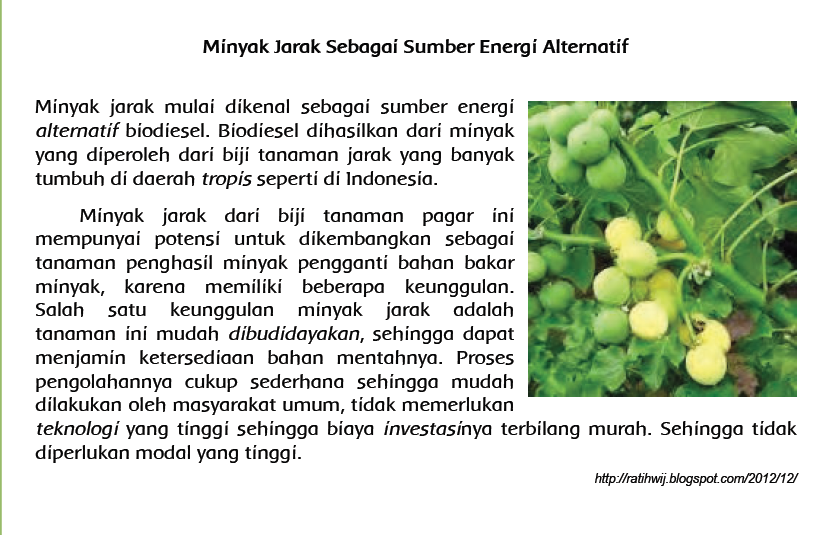 Minyak jarak digunakan sebagai sumber energi alternatif …………….Bagian yang dimanfaatkan untuk minyak jarak adalah ………….Indonesia adalah daerah yang …………….. sehingga minyak jarak dapat tumbuh subur.Salah satu keunggulan dari minyak jarak adalah …………….Salah satu keunggulan dari minyak jarak adalah ……………..Skor maksimal = 100Penilaian		:  x 100Panduan Konvers Nilai:Instrumen PenilaianEVALUASIIsilah pertanyaan dibawah ini dengan membaca teks di atas!Apa yang kamu ketahui tentang minyak jarak?Dimanakah sering tanaman jarak tumbuh?Apa keunggulan dari minyak biji jarak ?Apa yang kamu  ketahui tentang biodisel?Carilah KPK dari 6 dan 7dengan cara mencari kelipatannya!Carilah KPK dari 6 dan 9  dengan cara mencari kelipatannya!Carilah KPK 5 dan 7 dengan cara mencari kelipatannya!Rubrik penilaianSkor maksimal = 100Penilaian		:  x 100Panduan Konvers Nilai:Instrumen PenilaianLampiran MateriMencari KPK dengan kelipatanContoh KPK dari 2 dan 3Kelipatan dari 2 = 2,4,6,8,10,12,14,16,18,20,22,24,…………Kelipatan dari 3 = 3,6,9,12,15,18,21,24,…………..Kelipatan persekutuan 2 dan 3 adalah 6,12,18,24,…..KPK dari 2 dan 3 = 6(Matematika: KPK)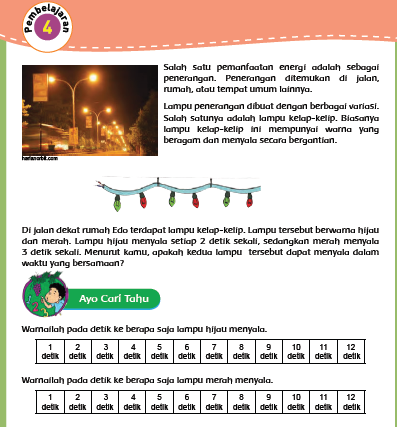 (Bahasa Indonesia : Teks bacaan Minyak Jarak)Lampiran LKSNama	: …………………………….Carilah KPK dari dua bilangan berikut menggunakan cara mencari kelipatannya!6 dan 85 dan 74 dan 6Bacalah Teks berikut, lalu jawablah pertanyaan berdasarkan teks berikut!Minyak jarak digunakan sebagai sumber energi alternatif …………….Bagian yang dimanfaatkan untuk minyak jarak adalah ………….Indonesia adalah daerah yang …………….. sehingga minyak jarak dapat tumbuh subur.Salah satu keunggulan dari minyak jarak adalah ……………..Lampiran EvaluasiNama	: ……………………………Bacalah teks di bawah ini untuk menjawab soal 1 sampai 4!Isilah pertanyaan dibawah ini dengan membaca teks di atas!Apa yang kamu ketahui tentang minyak jarak?Dimanakah sering tanaman jarak tumbuh?Apa keunggulan dari minyak biji jarak ?Apa yang kamu  ketahui tentang biodisel?Carilah KPK dari 6 dan 7dengan cara mencari kelipatannya!Carilah KPK dari 6 dan 9  dengan cara mencari kelipatannya!Carilah KPK 5 dan 7 dengan cara mencari kelipatannya!KegiatanDeskripsi KegiatanAlokasi waktuKegiatan Pendahuluan Guru membuka pembelajaran dengan memberi salam dan menanyakan kabar siswaGuru melakukan presensiGuru menanyakan tentang pelajaran yang dipelajari hari kemarin.Guru menghubungkan materi yang akan dipelajari hari ini dengan materi terdahulu.Guru melakukan apresepsi dengan menceritakan suatu kejadian berkaitan kehidupan sehari-hari. Cerita berkaitan tentang lampu. Rina dan Dara memiliki lampu hias di rumahnya. Lampu Rina menyala setiap 2 detik sedangkan lampu Dara menyala setiap 3 detik. Pada detik ke berapa saja  lampu hias Rina dan Dara menyala bersama-sama? Kapan waktu tercepat lampu mereka menyala bersama-sama?Guru menginformasikan materi yang akan di pelajari yakni “Tema: SELALU BERHEMAT ENERGI subtema “PEMANFAATAN ENERGI” dengan materi KPK.Guru menjelaskan tujuan dan kompetensi dasar pembelajaran dan kegiatan pembelajaran yang akan dilakukan.Guru memotivasi untuk siswa agar belajar sungguh-sungguh dan mampu mensyukuri manfaat matahari.Siswa dan guru membuat peraturan kelas kelas dan menyepakatinya agar pembelajaran menjadi kondusif.(15 menit)Kegiatan IntiSiswa diminta untuk mengingat ingat cerita guru yang diberikan saat apresepsi tentang kapan bersama-sama lagi lampu menyala.Siswa diminta untuk mengamati media yang dibawa oleh guru tentang pertanyaan lampu hias. Media ini adalah media papan berpaku untuk menjelaskan tentang pencari persekutuan dua angka dan untuk mencari KPK. Media ini disertai karet gelang untuk penanda kelipatan angka.Siswa diminta untuk menggunakan media tersebut untuk mencari kelipatan dari angka 2 dan angka 3. Salah satu siswa diminta untuk mengamati karet yang terpasang pada papan berpaku.  Jika Karet yang terpasang ada 2 maka angka itu adalah angka kelipatan persekutuan. Dan kelipatan persekutuan yang paling kecil adalah KPKnya.Siswa diminta menuliskan hasil dari kelipatan 2 dan hasil dari kelipatan 3 di papan tulis.Contohnya : kelipatan 2 = 2,4,6,8,10,12,14,16,18,20,22,24,…Kelipatan 3 = 3,6,9,12,15,18,21,24,27,30 ………….Kelipatan pesekutuan 2 dan 3 adalah 6,12,18,24KPK 2dan 3 = 6Siswa diberikan persoalan yang sama dengan persoalan sebelumnya dengan angka yang berbeda. Rama membeli bensin 3 hari sekali. Sedangkan  Ibnu setiap 4 hari sekali. Pada hari keberapa mereka mengisi bensin bensin bersama-sama?Siswa diminta untuk berdiskusi dengan teman sebangkunya untuk menentukan KPK dari 3 dan 4. Perwakilan siswa menggunakan media untuk menentukan kelipatan dari 3 dan 4.Siswa diingatkan kembali tentang pengematan energi dan penggunaan energi alternatif sebagai pengganti dari energi yang tidak dapat diperbaharui seperti bensin.Siswa diminta untuk membaca teks bacaan yang terdapat dalam teks bacaan  tentang teks “Minyak jarak sebagai sumber energi Alternatif”Siswa diberikan soal LKS yang memuat muatan Matematika sekaligus Bahasa Indonesia secara berpasangan.Siswa diberikan kesempatan untuk mengerjakan soal LKS ke depan kelas dan mempresentasikan hasil diskusinya ke depan kelas.(90  menit)Kegiatan AkhirSiswa dan guru merangkum materi pembelajaran.Siswa dan guru merefleksi kegiatan pembelajaran.Guru memberikan gambaran mengenai gambaran pembelajaran pertemuan berikutnya.Siswa diberi soal penilain dan mengerjakannya, setelah selesai dikumpulkan. Guru mengevalusi dan menilai siswaGuru memberikan pendidikan nilai dan moral kepada siswa.Guru dan siswa berdoa dengan dipimpin oleh salah satu siswa.Guru menutup pelajaran dengan salam.(15 menit)NoNamaPerhatianPerhatianPerhatianPerhatianTelitiTelitiTelitiTelitiPercaya diriPercaya diriPercaya diriPercaya diriNoNama1234123412341234dstNoKriteriaBaik sekali4Baik3Cukup2Perlu bimbingan1 1Kemampuan menyampaikan hasil  diskusi (penilaian kelompok)Siswa menyampaikan hasil diskusi kelompok dengan menggunakan bahasa indonesia yang baik dan lancarSiswa menyampaikan hasil diskusi kelompok dengan menggunakan bahasa indonesia yang baik namun kurang lancarSiswa menyampaikan hasil diskusi menggunakan bahasa indonesia yang dibantu dengan penggunan bahasa daerah dan kurang lancarSiswa menyampaikan hasil diskusi dibantu guru sepenuhnya2Kepercayaan diri dalam menceritakan kembaliTidak terlihat ragu-raguTerlihat ragu-raguMemerlukan bantuan guruBelum memiliki keberanian menceritakanCatatan : centang pada bagian yang memenuhi kriteriaPenilaian : total nilai x10 :8Catatan : centang pada bagian yang memenuhi kriteriaPenilaian : total nilai x10 :8Catatan : centang pada bagian yang memenuhi kriteriaPenilaian : total nilai x10 :8Catatan : centang pada bagian yang memenuhi kriteriaPenilaian : total nilai x10 :8Catatan : centang pada bagian yang memenuhi kriteriaPenilaian : total nilai x10 :8Catatan : centang pada bagian yang memenuhi kriteriaPenilaian : total nilai x10 :8No Kriteria 1Siswa mampu mencari jawaban dari KPK dengan benar dengan keliapatan yang benarSiswa menjawab namun tidak sepenuhnya benar20102Siswa mampu mencari jawaban dari KPK dengan benar dengan kelipatan yang benarSiswa menjawab namun tidak sepenuhnya benar20103Siswa mampu mencari jawaban dari KPK dengan benar dengan kelipatan yang benarSiswa menjawab namun tidak sepenuhnya benar20104Siswa mampu menjawab pertanyaan dengan benar105Siswa mampu menjawab pertanyaan dengan benar106Siswa mampu menjawab pertanyaan dengan benar107Siswa mampu menjawab pertanyaan dengan benar10Konversi Nilai(skala 0-100)PredikatKlasifikasi81-100ASB (Sangat Baik)66-80BB (Baik)51-65CC (Cukup)0-50DK (Kurang)NoNama SiswaNilai (skala 0-100)PredikatKeterangan1.2.3.4.Dst.No Kriteria Skor1-4Siswa mampu menjawab soal  dengan benar @10Skor maksimal 405-7 Siswa mampu menjawab dengan benar dengan mencari kelipatannya terlebih dahulu@20Skor maksimal 60Konversi Nilai(skala 0-100)PredikatKlasifikasi81-100ASB (Sangat Baik)66-80BB (Baik)51-65CC (Cukup)0-50DK (Kurang)NoNama SiswaNilai (skala 0-100)PredikatKeterangan1.2.3.4.Dst.MengetahuiGuru Kelas IV           Tri Wahyuni, S.Pd SD           NIP 1972081019962001Yogyakarta, 8 September 2016Praktikan                     Ananda Galuh Suasari                    NIM 13108241015